Objednávka TAKTIKe-mailemDobrý den,objednávám u Vás:https://www.etaktik.cz/hrava-prvouka-2-pracovni-sesit/ - 75kshttps://www.etaktik.cz/hrava-cestina-2-pracovni-sesit/ - 75kshttps://www.etaktik.cz/hrava-cestina-3-pracovni-sesit/ - 68kshttps://www.etaktik.cz/hrava-prvouka-3-pracovni-sesit/ - 66kshttps://www.etaktik.cz/hrava-cestina-4-pracovni-sesit/ - 68kshttps://www.etaktik.cz/hrava-matematika-4-pracovni-sesit-1-dil/ - 68kshttps://www.etaktik.cz/hrava-matematika-4-pracovni-sesit-2-dil/ - 73kshttps://www.etaktik.cz/hrava-prirodoveda-4-pracovni-sesit/ - 68kshttps://www.etaktik.cz/hrava-vlastiveda-4-nejstarsi-ceske-dejiny-pracovni-sesit/ - 73kshttps://www.etaktik.cz/hrava-cestina-5-pracovni-sesit/ - 81kshttps://www.etaktik.cz/hrava-vlastiveda-5-novodobe-ceske-dejiny-pracovni-sesit/- 81kshttps://www.etaktik.cz/hrava-prirodoveda-5-pracovni-sesit/ - 76kshttps://www.etaktik.cz/hravy-zemepis-8-pracovni-sesit/ - 82kshttps://www.etaktik.cz/hrava-chemie-8-pracovni-sesit/ - 82lsCena celkem: 73 668 KčAdéla SedláčkováZŠ U Krčského lesaJánošíkova 1320142 00 Praha 4 - KrčTel.: 241 713 229. 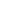 